台化的綠色工廠第十五條 等級：進階資料來源：2019年台化企業社會責任報告書麥寮園區苯乙烯三廠取得綠色工廠認證企業概述台化參與企業體之六輕專案計畫，配合企業體石化原料上下游一貫生產的垂直整合策略，開始在麥寮離島工業區投資建設Aroma、SM、Phenol、PTA、DMF、PS、ABS、PP、PC及HAC等工廠，產品涵蓋石化中游原料、泛用塑膠及工程塑膠原料；台化也參與轉投資設立台塑石化公司、麥寮工業港及麥寮汽電公司，增加公司獲利來源。西元1999年起，六輕各工廠逐一完工投產。西元2000年起石化、塑膠部份的營收超越纖維、紡織部份的營收，公司正式轉型為石化、塑膠業。案例描述台化積極推動綠色工廠認證，麥寮園區苯乙烯三廠已分別於2019年8月及2019年9月，取得綠建築標章及獲得清潔生產評估系統合格證書。並於2019年11月向工業局申請綠色工廠標章，經審查通過，於2020年1月1月生效。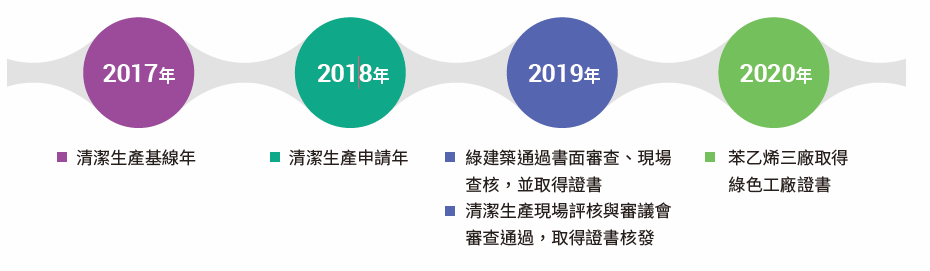 